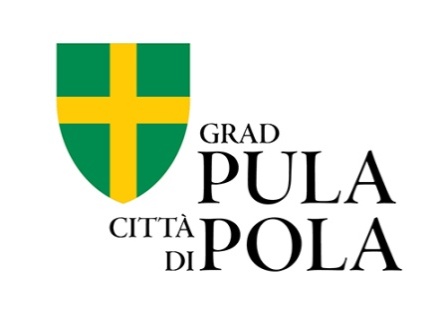 Obrazac prijave na JAVNI POZIVza financiranje programa,  projekata, manifestacija i aktivnosti od interesa za opće dobro koje provode udruge i ostale neprofitne organizacije na području Grada Pule – Pola u 2023. godiniDatum raspisivanja Javnoga poziva: 05.04.2023. godineRok za dostavu prijava: 05.05.2023. godine, Rok za podnošenje prijava na prioritetno područje 2. Zaštita okoliša i prioritetno područje 3. Razvoj gospodarstva je do 30.11.2023. godine,  odnosno do iskorištenja raspoloživih proračunskih sredstava za te namjeneObrazac prijave mora biti u potpunosti ispunjeni. Ukoliko prijavitelj nije u potpunosti ispunio obrazac prijave isti neće biti uzet u razmatranje.SUGLASNOST / IZJAVAPodnošenjem prijave, kao osoba ovlaštena za zastupanje prijavitelja,  dajem svoju suglasnost  Gradu Puli – Pola da u njoj navedene osobne podatke  prikuplja i obrađuje u svrhu prikupljanja i financiranja programa, projekata, manifestacija i aktivnosti te da ih može koristiti u svrhu uplate odobrenih financijskih sredstava, kontaktiranja i objave na  mrežnoj stranici/ili u javnom glasilu Grada Pule-Pola. Upoznat sam da su prava prijavitelja i postupanje u odnosu na njegove osobne podatke objavljena su na http://www.pula.hr/hr/rad-gradske-uprave/gdpr/Kao osoba ovlaštena za zastupanje prijavitelja, Izjavljujem  kako sam prilikom sastavljanja prijave vodio računa o izbjegavanju dvostrukog financiranja pa isti troškovi koji su  odobreni ili planirani iz drugih izvora nisu zatraženi u  prijavi.Izjavljujem da nismo ostvarili financijska sredstva za prijavljeni program, projekt iz javnih izvora (uključujući i  iz dijela prihoda od igara na sreću) na natječajima tijela državne uprave, Vladinih ureda i tijela, javnih institucija, jedinica lokalne i područne (regionalne) samouprave odnosno sredstva iz fondova EU i međunarodnih fondova za 2023. godinu.Izjavljujem da smo u postupku natjecanja za financijska sredstva za prijavljeni program, projekt, ali postupak ocjenjivanja prijava još je u tijeku.Kao osoba ovlaštena za zastupanje prijavitelja potvrđujem da naš osnivač nije politička stranka.Kao osoba ovlaštena za zastupanje prijavitelja pod kaznenom i materijalnom odgovornošću izjavljujem da su svi podaci navedeni u ovoj prijavi programa/projekta  istiniti, točni i potpuni.PRIJAVI NA JAVNI POZIV PRILAŽEM  SLJEDEĆU PROPISANU OBVEZNU DOKUMENTACIJU:
Ukoliko jedan od navedenih obrazaca i priloga nije dostavljen prijava će se odbiti iz razloga ne ispunjavanja formalnih uvjeta Poziva.1.Naziv programa/projekta2.Naziv organizacije (prijavitelja)Oznaka prioritetnog područjaOznaka prioritetnog područjaPrioritetno područjePrioritetno područjeOznačiti sa xJEDNO prioritetno područje na koje se prijavljujete1.1.RAZVOJ CIVILNOG DRUŠTVA; vjerske zajednice, nacionalne zajednice i manjine, udruge proizašle iz rata i sindikalne organizacijeRAZVOJ CIVILNOG DRUŠTVA; vjerske zajednice, nacionalne zajednice i manjine, udruge proizašle iz rata i sindikalne organizacije1.11.1nacionalne manjinenacionalne manjine1.21.2vjerske zajednicevjerske zajednice1.31.3udruge proizašle iz rataudruge proizašle iz rata1.41.4sindikalne organizacijesindikalne organizacije2.2.ZAŠTITA OKOLIŠAZAŠTITA OKOLIŠA2.12.1otpadotpad2.22.2zelene površinezelene površine2.32.3moremore3.3.RAZVOJ GOSPODARSTVARAZVOJ GOSPODARSTVA3.13.1poljoprivredu i ruralni razvoj na temelju uvjeta iz Programa potpore poljoprivredi i ruralnom razvoju Grada Pula-Pola za razdoblje od 2021. do 2023. godine („Službene novine“ Grada Pule broj 10/21)poljoprivredu i ruralni razvoj na temelju uvjeta iz Programa potpore poljoprivredi i ruralnom razvoju Grada Pula-Pola za razdoblje od 2021. do 2023. godine („Službene novine“ Grada Pule broj 10/21)3.23.2razvoj malog gospodarstva - sajmovi i manifestacijerazvoj malog gospodarstva - sajmovi i manifestacijeVRSTAVRSTAOznačiti sa XOznačiti sa XPROJEKTPROJEKTPROGRAMPROGRAMMANIFESTACIJAMANIFESTACIJAAKTIVNOSTAKTIVNOSTI.OPĆI PODACI O PRIJAVITELJU PROJEKTA/PROGRAMA I PARTNERIMAOPĆI PODACI O PRIJAVITELJU PROJEKTA/PROGRAMA I PARTNERIMAOPĆI PODACI O PRIJAVITELJU PROJEKTA/PROGRAMA I PARTNERIMAOPĆI PODACI O PRIJAVITELJU PROJEKTA/PROGRAMA I PARTNERIMAOPĆI PODACI O PRIJAVITELJU PROJEKTA/PROGRAMA I PARTNERIMAOPĆI PODACI O PRIJAVITELJU PROJEKTA/PROGRAMA I PARTNERIMAOPĆI PODACI O PRIJAVITELJU PROJEKTA/PROGRAMA I PARTNERIMAOPĆI PODACI O PRIJAVITELJU PROJEKTA/PROGRAMA I PARTNERIMAOPĆI PODACI O PRIJAVITELJU PROJEKTA/PROGRAMA I PARTNERIMAOPĆI PODACI O PRIJAVITELJU PROJEKTA/PROGRAMA I PARTNERIMAOPĆI PODACI O PRIJAVITELJU PROJEKTA/PROGRAMA I PARTNERIMAOPĆI PODACI O PRIJAVITELJU PROJEKTA/PROGRAMA I PARTNERIMAOPĆI PODACI O PRIJAVITELJU PROJEKTA/PROGRAMA I PARTNERIMAOPĆI PODACI O PRIJAVITELJU PROJEKTA/PROGRAMA I PARTNERIMAOPĆI PODACI O PRIJAVITELJU PROJEKTA/PROGRAMA I PARTNERIMAOPĆI PODACI O PRIJAVITELJU PROJEKTA/PROGRAMA I PARTNERIMAOPĆI PODACI O PRIJAVITELJU PROJEKTA/PROGRAMA I PARTNERIMAOPĆI PODACI O PRIJAVITELJU PROJEKTA/PROGRAMA I PARTNERIMAOPĆI PODACI O PRIJAVITELJU PROJEKTA/PROGRAMA I PARTNERIMAOPĆI PODACI O PRIJAVITELJU PROJEKTA/PROGRAMA I PARTNERIMA1.Naziv organizacije (prijavitelja)Naziv organizacije (prijavitelja)Naziv organizacije (prijavitelja)Naziv organizacije (prijavitelja)2.Adresa prijaviteljaAdresa prijaviteljaAdresa prijaviteljaAdresa prijavitelja3.Ime i prezime  osobe ovlaštene za zastupanje prijavitelja, funkcija ovlaštene osobeIme i prezime  osobe ovlaštene za zastupanje prijavitelja, funkcija ovlaštene osobeIme i prezime  osobe ovlaštene za zastupanje prijavitelja, funkcija ovlaštene osobeIme i prezime  osobe ovlaštene za zastupanje prijavitelja, funkcija ovlaštene osobe4.Adresa e-pošte osobe ovlaštene za zastupanje prijaviteljaAdresa e-pošte osobe ovlaštene za zastupanje prijaviteljaAdresa e-pošte osobe ovlaštene za zastupanje prijaviteljaAdresa e-pošte osobe ovlaštene za zastupanje prijavitelja5.Broj mobitela osobe ovlaštene za zastupanje prijaviteljaBroj mobitela osobe ovlaštene za zastupanje prijaviteljaBroj mobitela osobe ovlaštene za zastupanje prijaviteljaBroj mobitela osobe ovlaštene za zastupanje prijavitelja6.Broj žiro-računa i naziv banke (IBAN)Broj žiro-računa i naziv banke (IBAN)Broj žiro-računa i naziv banke (IBAN)Broj žiro-računa i naziv banke (IBAN)7.OIB (osobni identifikacijski broj)OIB (osobni identifikacijski broj)OIB (osobni identifikacijski broj)OIB (osobni identifikacijski broj)8.RNO br. (broj u Registru neprofitnih organizacija)RNO br. (broj u Registru neprofitnih organizacija)RNO br. (broj u Registru neprofitnih organizacija)RNO br. (broj u Registru neprofitnih organizacija)9.Registarski br. organizacije u matičnom registru (Registar udruga Republike Hrvatske, Registar zaklada ili sl.)Registarski br. organizacije u matičnom registru (Registar udruga Republike Hrvatske, Registar zaklada ili sl.)Registarski br. organizacije u matičnom registru (Registar udruga Republike Hrvatske, Registar zaklada ili sl.)Registarski br. organizacije u matičnom registru (Registar udruga Republike Hrvatske, Registar zaklada ili sl.)10.Djelatnost(i) organizacije, sukladno StatutuDjelatnost(i) organizacije, sukladno StatutuDjelatnost(i) organizacije, sukladno StatutuDjelatnost(i) organizacije, sukladno Statutu11.Ukupan broj članova  organizacijeUkupan broj članova  organizacijeUkupan broj članova  organizacijeUkupan broj članova  organizacije12.Broj članova s prebivalištem u PuliBroj članova s prebivalištem u PuliBroj članova s prebivalištem u PuliBroj članova s prebivalištem u Puli13. Broj planiranih zapošljavanja u 2023.Broj planiranih zapošljavanja u 2023.Broj planiranih zapošljavanja u 2023.Broj planiranih zapošljavanja u 2023.14.Broj zaposlenih u 2022. godiniBroj zaposlenih u 2022. godiniBroj zaposlenih u 2022. godiniBroj zaposlenih u 2022. godinina određenona određenona neodređeno15.Je li vaša organizacija u sustavu PDV-a (označite sa “x”)Je li vaša organizacija u sustavu PDV-a (označite sa “x”)Je li vaša organizacija u sustavu PDV-a (označite sa “x”)Je li vaša organizacija u sustavu PDV-a (označite sa “x”)dadane16.Ukupno ostvareni prihod organizacije u 2022. godini Ukupno ostvareni prihod organizacije u 2022. godini Ukupno ostvareni prihod organizacije u 2022. godini Ukupno ostvareni prihod organizacije u 2022. godini €€€€€€17.Od toga ostvareno iz:Od toga ostvareno iz:Od toga ostvareno iz:Od toga ostvareno iz:Od toga ostvareno iz:Od toga ostvareno iz:Od toga ostvareno iz:Od toga ostvareno iz:Od toga ostvareno iz:Od toga ostvareno iz:a)državnog proračunadržavnog proračunadržavnog proračunadržavnog proračuna€€€€€€b)proračuna Grada proračuna Grada proračuna Grada proračuna Grada €€€€€€c)proračuna Županijeproračuna Županijeproračuna Županijeproračuna Županije€€€€€€d)SponzoraSponzoraSponzoraSponzora€€€€€€e)prihoda od članarineprihoda od članarineprihoda od članarineprihoda od članarine€€€€€€f)prihoda iz EU fondovaprihoda iz EU fondovaprihoda iz EU fondovaprihoda iz EU fondova€€€€€€g)sredstva dobivena obavljanjem gospodarske djelatnosti sredstva dobivena obavljanjem gospodarske djelatnosti sredstva dobivena obavljanjem gospodarske djelatnosti sredstva dobivena obavljanjem gospodarske djelatnosti €€€€€€h)ostali prihodi (navesti ________)ostali prihodi (navesti ________)ostali prihodi (navesti ________)ostali prihodi (navesti ________)€€€€€€18.Podaci o prostoru u kojem organizacija djelujePodaci o prostoru u kojem organizacija djelujePodaci o prostoru u kojem organizacija djelujePodaci o prostoru u kojem organizacija djelujePodaci o prostoru u kojem organizacija djelujePodaci o prostoru u kojem organizacija djelujePodaci o prostoru u kojem organizacija djelujePodaci o prostoru u kojem organizacija djelujePodaci o prostoru u kojem organizacija djelujePodaci o prostoru u kojem organizacija djelujea)vlastiti prostor (upisati veličinu u m2)vlastiti prostor (upisati veličinu u m2)vlastiti prostor (upisati veličinu u m2)vlastiti prostor (upisati veličinu u m2)m2m2m2m2m2m2b)iznajmljeni prostor (upisati veličinu u m2 i iznos mjesečnog najma)iznajmljeni prostor (upisati veličinu u m2 i iznos mjesečnog najma)iznajmljeni prostor (upisati veličinu u m2 i iznos mjesečnog najma)iznajmljeni prostor (upisati veličinu u m2 i iznos mjesečnog najma)m2m2m2€€€c)prostor općine/grada/županije/RH (upisati veličinu u m2 i iznos mjesečnog  najma)prostor općine/grada/županije/RH (upisati veličinu u m2 i iznos mjesečnog  najma)prostor općine/grada/županije/RH (upisati veličinu u m2 i iznos mjesečnog  najma)prostor općine/grada/županije/RH (upisati veličinu u m2 i iznos mjesečnog  najma)m2m2m2€€€19.Ukupan iznos režijskih troškova u 2022. godiniUkupan iznos režijskih troškova u 2022. godiniUkupan iznos režijskih troškova u 2022. godiniUkupan iznos režijskih troškova u 2022. godini€€€€€€20. Ukupan iznos isplaćen za plaće za 2022. godiniUkupan iznos isplaćen za plaće za 2022. godiniUkupan iznos isplaćen za plaće za 2022. godiniUkupan iznos isplaćen za plaće za 2022. godini€€€€€€21.Ukupan iznos isplaćen za honorare u 2022. godiniUkupan iznos isplaćen za honorare u 2022. godiniUkupan iznos isplaćen za honorare u 2022. godiniUkupan iznos isplaćen za honorare u 2022. godini€€€€€€22.Izrađujete li godišnji izvještaj o radu? (označite sa “x”)Izrađujete li godišnji izvještaj o radu? (označite sa “x”)Izrađujete li godišnji izvještaj o radu? (označite sa “x”)Izrađujete li godišnji izvještaj o radu? (označite sa “x”)DaDaNea) Ukoliko ste označili odgovor “Da”, kome ga dostavljate i na koji način ga predstavljate javnosti? Ukoliko ste označili odgovor “Da”, kome ga dostavljate i na koji način ga predstavljate javnosti? Ukoliko ste označili odgovor “Da”, kome ga dostavljate i na koji način ga predstavljate javnosti? Ukoliko ste označili odgovor “Da”, kome ga dostavljate i na koji način ga predstavljate javnosti? II.PODACI O PROJEKTU/PROGRAMU PODACI O PROJEKTU/PROGRAMU PODACI O PROJEKTU/PROGRAMU PODACI O PROJEKTU/PROGRAMU PODACI O PROJEKTU/PROGRAMU PODACI O PROJEKTU/PROGRAMU PODACI O PROJEKTU/PROGRAMU PODACI O PROJEKTU/PROGRAMU PODACI O PROJEKTU/PROGRAMU PODACI O PROJEKTU/PROGRAMU 1.Naziv projekta/programaNaziv projekta/programaNaziv projekta/programaNaziv projekta/programaNaziv projekta/programaNaziv projekta/programaNaziv projekta/programaNaziv projekta/programaNaziv projekta/programaNaziv projekta/programa2.Tijelo udruge, neprofitne organizacije koje je usvojilo projekt/program i datum usvajanja projekta/programaTijelo udruge, neprofitne organizacije koje je usvojilo projekt/program i datum usvajanja projekta/programaTijelo udruge, neprofitne organizacije koje je usvojilo projekt/program i datum usvajanja projekta/programaTijelo udruge, neprofitne organizacije koje je usvojilo projekt/program i datum usvajanja projekta/programaTijelo udruge, neprofitne organizacije koje je usvojilo projekt/program i datum usvajanja projekta/programaTijelo udruge, neprofitne organizacije koje je usvojilo projekt/program i datum usvajanja projekta/programaTijelo udruge, neprofitne organizacije koje je usvojilo projekt/program i datum usvajanja projekta/programaTijelo udruge, neprofitne organizacije koje je usvojilo projekt/program i datum usvajanja projekta/programaTijelo udruge, neprofitne organizacije koje je usvojilo projekt/program i datum usvajanja projekta/programaTijelo udruge, neprofitne organizacije koje je usvojilo projekt/program i datum usvajanja projekta/programa  3. Vrijeme održavanja  programa (navesti datum/datume održavanja programa te navesti mjesto i lokaciju/lokacije održavanja programa (npr. 20.05.2023., Pula, Forum)  3. Vrijeme održavanja  programa (navesti datum/datume održavanja programa te navesti mjesto i lokaciju/lokacije održavanja programa (npr. 20.05.2023., Pula, Forum)  3. Vrijeme održavanja  programa (navesti datum/datume održavanja programa te navesti mjesto i lokaciju/lokacije održavanja programa (npr. 20.05.2023., Pula, Forum)  3. Vrijeme održavanja  programa (navesti datum/datume održavanja programa te navesti mjesto i lokaciju/lokacije održavanja programa (npr. 20.05.2023., Pula, Forum)  3. Vrijeme održavanja  programa (navesti datum/datume održavanja programa te navesti mjesto i lokaciju/lokacije održavanja programa (npr. 20.05.2023., Pula, Forum)  3. Vrijeme održavanja  programa (navesti datum/datume održavanja programa te navesti mjesto i lokaciju/lokacije održavanja programa (npr. 20.05.2023., Pula, Forum)  3. Vrijeme održavanja  programa (navesti datum/datume održavanja programa te navesti mjesto i lokaciju/lokacije održavanja programa (npr. 20.05.2023., Pula, Forum)DATUM ODRŽAVANJADATUM ODRŽAVANJALOKACIJALOKACIJA  3. Vrijeme održavanja  programa (navesti datum/datume održavanja programa te navesti mjesto i lokaciju/lokacije održavanja programa (npr. 20.05.2023., Pula, Forum)  3. Vrijeme održavanja  programa (navesti datum/datume održavanja programa te navesti mjesto i lokaciju/lokacije održavanja programa (npr. 20.05.2023., Pula, Forum)  3. Vrijeme održavanja  programa (navesti datum/datume održavanja programa te navesti mjesto i lokaciju/lokacije održavanja programa (npr. 20.05.2023., Pula, Forum)  3. Vrijeme održavanja  programa (navesti datum/datume održavanja programa te navesti mjesto i lokaciju/lokacije održavanja programa (npr. 20.05.2023., Pula, Forum)  3. Vrijeme održavanja  programa (navesti datum/datume održavanja programa te navesti mjesto i lokaciju/lokacije održavanja programa (npr. 20.05.2023., Pula, Forum)  3. Vrijeme održavanja  programa (navesti datum/datume održavanja programa te navesti mjesto i lokaciju/lokacije održavanja programa (npr. 20.05.2023., Pula, Forum)  3. Vrijeme održavanja  programa (navesti datum/datume održavanja programa te navesti mjesto i lokaciju/lokacije održavanja programa (npr. 20.05.2023., Pula, Forum)  3. Vrijeme održavanja  programa (navesti datum/datume održavanja programa te navesti mjesto i lokaciju/lokacije održavanja programa (npr. 20.05.2023., Pula, Forum)  3. Vrijeme održavanja  programa (navesti datum/datume održavanja programa te navesti mjesto i lokaciju/lokacije održavanja programa (npr. 20.05.2023., Pula, Forum)  3. Vrijeme održavanja  programa (navesti datum/datume održavanja programa te navesti mjesto i lokaciju/lokacije održavanja programa (npr. 20.05.2023., Pula, Forum)  3. Vrijeme održavanja  programa (navesti datum/datume održavanja programa te navesti mjesto i lokaciju/lokacije održavanja programa (npr. 20.05.2023., Pula, Forum)  3. Vrijeme održavanja  programa (navesti datum/datume održavanja programa te navesti mjesto i lokaciju/lokacije održavanja programa (npr. 20.05.2023., Pula, Forum)  3. Vrijeme održavanja  programa (navesti datum/datume održavanja programa te navesti mjesto i lokaciju/lokacije održavanja programa (npr. 20.05.2023., Pula, Forum)  3. Vrijeme održavanja  programa (navesti datum/datume održavanja programa te navesti mjesto i lokaciju/lokacije održavanja programa (npr. 20.05.2023., Pula, Forum)  3. Vrijeme održavanja  programa (navesti datum/datume održavanja programa te navesti mjesto i lokaciju/lokacije održavanja programa (npr. 20.05.2023., Pula, Forum)  3. Vrijeme održavanja  programa (navesti datum/datume održavanja programa te navesti mjesto i lokaciju/lokacije održavanja programa (npr. 20.05.2023., Pula, Forum)  3. Vrijeme održavanja  programa (navesti datum/datume održavanja programa te navesti mjesto i lokaciju/lokacije održavanja programa (npr. 20.05.2023., Pula, Forum)  3. Vrijeme održavanja  programa (navesti datum/datume održavanja programa te navesti mjesto i lokaciju/lokacije održavanja programa (npr. 20.05.2023., Pula, Forum)  3. Vrijeme održavanja  programa (navesti datum/datume održavanja programa te navesti mjesto i lokaciju/lokacije održavanja programa (npr. 20.05.2023., Pula, Forum)  3. Vrijeme održavanja  programa (navesti datum/datume održavanja programa te navesti mjesto i lokaciju/lokacije održavanja programa (npr. 20.05.2023., Pula, Forum)  3. Vrijeme održavanja  programa (navesti datum/datume održavanja programa te navesti mjesto i lokaciju/lokacije održavanja programa (npr. 20.05.2023., Pula, Forum) 4.	DETALJAN, konkretan i jasan opis projekta/programa te opis provedbe predloženog projekta/programa (najviše dvije stranice teksta)DETALJAN, konkretan i jasan opis projekta/programa te opis provedbe predloženog projekta/programa (najviše dvije stranice teksta)DETALJAN, konkretan i jasan opis projekta/programa te opis provedbe predloženog projekta/programa (najviše dvije stranice teksta)DETALJAN, konkretan i jasan opis projekta/programa te opis provedbe predloženog projekta/programa (najviše dvije stranice teksta)DETALJAN, konkretan i jasan opis projekta/programa te opis provedbe predloženog projekta/programa (najviše dvije stranice teksta)DETALJAN, konkretan i jasan opis projekta/programa te opis provedbe predloženog projekta/programa (najviše dvije stranice teksta)DETALJAN, konkretan i jasan opis projekta/programa te opis provedbe predloženog projekta/programa (najviše dvije stranice teksta)DETALJAN, konkretan i jasan opis projekta/programa te opis provedbe predloženog projekta/programa (najviše dvije stranice teksta)DETALJAN, konkretan i jasan opis projekta/programa te opis provedbe predloženog projekta/programa (najviše dvije stranice teksta)DETALJAN, konkretan i jasan opis projekta/programa te opis provedbe predloženog projekta/programa (najviše dvije stranice teksta)4.1. Navedite ciljanu skupinu,  izravne korisnike  obuhvaćene programom/projektom,  očekivani broj krajnjih korisnika (npr. srednjoškolci i studenti, 250)4.1. Navedite ciljanu skupinu,  izravne korisnike  obuhvaćene programom/projektom,  očekivani broj krajnjih korisnika (npr. srednjoškolci i studenti, 250)4.1. Navedite ciljanu skupinu,  izravne korisnike  obuhvaćene programom/projektom,  očekivani broj krajnjih korisnika (npr. srednjoškolci i studenti, 250)4.1. Navedite ciljanu skupinu,  izravne korisnike  obuhvaćene programom/projektom,  očekivani broj krajnjih korisnika (npr. srednjoškolci i studenti, 250)4.1. Navedite ciljanu skupinu,  izravne korisnike  obuhvaćene programom/projektom,  očekivani broj krajnjih korisnika (npr. srednjoškolci i studenti, 250)4.1. Navedite ciljanu skupinu,  izravne korisnike  obuhvaćene programom/projektom,  očekivani broj krajnjih korisnika (npr. srednjoškolci i studenti, 250)4.1. Navedite ciljanu skupinu,  izravne korisnike  obuhvaćene programom/projektom,  očekivani broj krajnjih korisnika (npr. srednjoškolci i studenti, 250)4.1. Navedite ciljanu skupinu,  izravne korisnike  obuhvaćene programom/projektom,  očekivani broj krajnjih korisnika (npr. srednjoškolci i studenti, 250)4.1. Navedite ciljanu skupinu,  izravne korisnike  obuhvaćene programom/projektom,  očekivani broj krajnjih korisnika (npr. srednjoškolci i studenti, 250)4.1. Navedite ciljanu skupinu,  izravne korisnike  obuhvaćene programom/projektom,  očekivani broj krajnjih korisnika (npr. srednjoškolci i studenti, 250)4.1. Navedite ciljanu skupinu,  izravne korisnike  obuhvaćene programom/projektom,  očekivani broj krajnjih korisnika (npr. srednjoškolci i studenti, 250)4.2. Opišite ukratko očekivani (mjerljiv)  utjecaj projekta/programa – na koji će način projekt utjecati na ciljanu skupinu i krajnje korisnike u dugoročnom razdoblju, koji utjecaj u području relevantnom za ovaj Javni poziv ima projekt/program  te mjerljive rezultate koje očekujete po završetku provođenja projekta/programa4.2. Opišite ukratko očekivani (mjerljiv)  utjecaj projekta/programa – na koji će način projekt utjecati na ciljanu skupinu i krajnje korisnike u dugoročnom razdoblju, koji utjecaj u području relevantnom za ovaj Javni poziv ima projekt/program  te mjerljive rezultate koje očekujete po završetku provođenja projekta/programa4.2. Opišite ukratko očekivani (mjerljiv)  utjecaj projekta/programa – na koji će način projekt utjecati na ciljanu skupinu i krajnje korisnike u dugoročnom razdoblju, koji utjecaj u području relevantnom za ovaj Javni poziv ima projekt/program  te mjerljive rezultate koje očekujete po završetku provođenja projekta/programa4.2. Opišite ukratko očekivani (mjerljiv)  utjecaj projekta/programa – na koji će način projekt utjecati na ciljanu skupinu i krajnje korisnike u dugoročnom razdoblju, koji utjecaj u području relevantnom za ovaj Javni poziv ima projekt/program  te mjerljive rezultate koje očekujete po završetku provođenja projekta/programa4.2. Opišite ukratko očekivani (mjerljiv)  utjecaj projekta/programa – na koji će način projekt utjecati na ciljanu skupinu i krajnje korisnike u dugoročnom razdoblju, koji utjecaj u području relevantnom za ovaj Javni poziv ima projekt/program  te mjerljive rezultate koje očekujete po završetku provođenja projekta/programa4.2. Opišite ukratko očekivani (mjerljiv)  utjecaj projekta/programa – na koji će način projekt utjecati na ciljanu skupinu i krajnje korisnike u dugoročnom razdoblju, koji utjecaj u području relevantnom za ovaj Javni poziv ima projekt/program  te mjerljive rezultate koje očekujete po završetku provođenja projekta/programa4.2. Opišite ukratko očekivani (mjerljiv)  utjecaj projekta/programa – na koji će način projekt utjecati na ciljanu skupinu i krajnje korisnike u dugoročnom razdoblju, koji utjecaj u području relevantnom za ovaj Javni poziv ima projekt/program  te mjerljive rezultate koje očekujete po završetku provođenja projekta/programa4.2. Opišite ukratko očekivani (mjerljiv)  utjecaj projekta/programa – na koji će način projekt utjecati na ciljanu skupinu i krajnje korisnike u dugoročnom razdoblju, koji utjecaj u području relevantnom za ovaj Javni poziv ima projekt/program  te mjerljive rezultate koje očekujete po završetku provođenja projekta/programa4.2. Opišite ukratko očekivani (mjerljiv)  utjecaj projekta/programa – na koji će način projekt utjecati na ciljanu skupinu i krajnje korisnike u dugoročnom razdoblju, koji utjecaj u području relevantnom za ovaj Javni poziv ima projekt/program  te mjerljive rezultate koje očekujete po završetku provođenja projekta/programa4.2. Opišite ukratko očekivani (mjerljiv)  utjecaj projekta/programa – na koji će način projekt utjecati na ciljanu skupinu i krajnje korisnike u dugoročnom razdoblju, koji utjecaj u području relevantnom za ovaj Javni poziv ima projekt/program  te mjerljive rezultate koje očekujete po završetku provođenja projekta/programa4.2. Opišite ukratko očekivani (mjerljiv)  utjecaj projekta/programa – na koji će način projekt utjecati na ciljanu skupinu i krajnje korisnike u dugoročnom razdoblju, koji utjecaj u području relevantnom za ovaj Javni poziv ima projekt/program  te mjerljive rezultate koje očekujete po završetku provođenja projekta/programa 5. Odgovorna  osoba  za provedbu projekta/programa (Voditelj/voditeljica projekta/programa, upišite ime i prezime, kontakt)Odgovorna  osoba  za provedbu projekta/programa (Voditelj/voditeljica projekta/programa, upišite ime i prezime, kontakt)6.   Kratak opis dosadašnjeg iskustva, stručne reference, kvalifikacije voditeljice/voditelja projekta/programa6.   Kratak opis dosadašnjeg iskustva, stručne reference, kvalifikacije voditeljice/voditelja projekta/programa6.   Kratak opis dosadašnjeg iskustva, stručne reference, kvalifikacije voditeljice/voditelja projekta/programa6.   Kratak opis dosadašnjeg iskustva, stručne reference, kvalifikacije voditeljice/voditelja projekta/programa6.   Kratak opis dosadašnjeg iskustva, stručne reference, kvalifikacije voditeljice/voditelja projekta/programa6.   Kratak opis dosadašnjeg iskustva, stručne reference, kvalifikacije voditeljice/voditelja projekta/programa6.   Kratak opis dosadašnjeg iskustva, stručne reference, kvalifikacije voditeljice/voditelja projekta/programa6.   Kratak opis dosadašnjeg iskustva, stručne reference, kvalifikacije voditeljice/voditelja projekta/programa6.   Kratak opis dosadašnjeg iskustva, stručne reference, kvalifikacije voditeljice/voditelja projekta/programa6.   Kratak opis dosadašnjeg iskustva, stručne reference, kvalifikacije voditeljice/voditelja projekta/programa6.   Kratak opis dosadašnjeg iskustva, stručne reference, kvalifikacije voditeljice/voditelja projekta/programa7.   Stručni suradnici koji sudjeluju u provedbi projekta/programa 7.   Stručni suradnici koji sudjeluju u provedbi projekta/programa 7.   Stručni suradnici koji sudjeluju u provedbi projekta/programa 7.   Stručni suradnici koji sudjeluju u provedbi projekta/programa 7.   Stručni suradnici koji sudjeluju u provedbi projekta/programa 7.   Stručni suradnici koji sudjeluju u provedbi projekta/programa 7.   Stručni suradnici koji sudjeluju u provedbi projekta/programa 7.   Stručni suradnici koji sudjeluju u provedbi projekta/programa 7.   Stručni suradnici koji sudjeluju u provedbi projekta/programa 7.   Stručni suradnici koji sudjeluju u provedbi projekta/programa 7.   Stručni suradnici koji sudjeluju u provedbi projekta/programa 8.Kratak opis iskustava, postignuća i sposobnosti organizacije – prijavitelja da samostalno ili u suradnji s partnerskim organizacijama  provede predloženi projekt/program Kratak opis iskustava, postignuća i sposobnosti organizacije – prijavitelja da samostalno ili u suradnji s partnerskim organizacijama  provede predloženi projekt/program Kratak opis iskustava, postignuća i sposobnosti organizacije – prijavitelja da samostalno ili u suradnji s partnerskim organizacijama  provede predloženi projekt/program Kratak opis iskustava, postignuća i sposobnosti organizacije – prijavitelja da samostalno ili u suradnji s partnerskim organizacijama  provede predloženi projekt/program Kratak opis iskustava, postignuća i sposobnosti organizacije – prijavitelja da samostalno ili u suradnji s partnerskim organizacijama  provede predloženi projekt/program Kratak opis iskustava, postignuća i sposobnosti organizacije – prijavitelja da samostalno ili u suradnji s partnerskim organizacijama  provede predloženi projekt/program Kratak opis iskustava, postignuća i sposobnosti organizacije – prijavitelja da samostalno ili u suradnji s partnerskim organizacijama  provede predloženi projekt/program Kratak opis iskustava, postignuća i sposobnosti organizacije – prijavitelja da samostalno ili u suradnji s partnerskim organizacijama  provede predloženi projekt/program Kratak opis iskustava, postignuća i sposobnosti organizacije – prijavitelja da samostalno ili u suradnji s partnerskim organizacijama  provede predloženi projekt/program Kratak opis iskustava, postignuća i sposobnosti organizacije – prijavitelja da samostalno ili u suradnji s partnerskim organizacijama  provede predloženi projekt/program 9.Provodi li se projekt/program u partnerstvu?  Provodi li se projekt/program u partnerstvu?  Provodi li se projekt/program u partnerstvu?  DaDaNe Ako je odgovor na prethodno pitanje da, popunite odgovarajuće stupce (dodati nove retke po potrebi) Ako je odgovor na prethodno pitanje da, popunite odgovarajuće stupce (dodati nove retke po potrebi) Ako je odgovor na prethodno pitanje da, popunite odgovarajuće stupce (dodati nove retke po potrebi) Ako je odgovor na prethodno pitanje da, popunite odgovarajuće stupce (dodati nove retke po potrebi) Ako je odgovor na prethodno pitanje da, popunite odgovarajuće stupce (dodati nove retke po potrebi) Ako je odgovor na prethodno pitanje da, popunite odgovarajuće stupce (dodati nove retke po potrebi) Ako je odgovor na prethodno pitanje da, popunite odgovarajuće stupce (dodati nove retke po potrebi) Ako je odgovor na prethodno pitanje da, popunite odgovarajuće stupce (dodati nove retke po potrebi) Ako je odgovor na prethodno pitanje da, popunite odgovarajuće stupce (dodati nove retke po potrebi) Ako je odgovor na prethodno pitanje da, popunite odgovarajuće stupce (dodati nove retke po potrebi) Ako je odgovor na prethodno pitanje da, popunite odgovarajuće stupce (dodati nove retke po potrebi)Naziv i adresa PartneraNaziv i adresa PartneraIme i prezime osobe ovlaštene za zastupanje (Partnera)Ime i prezime osobe ovlaštene za zastupanje (Partnera)10. Zašto je došlo do povezivanja s parterskom organizacijom10. Zašto je došlo do povezivanja s parterskom organizacijom11.Opišite na koji način planirate uključiti građane u aktivnosti projekta/programa te informirati širu javnost o tijeku provedbe i rezultatima projekta/programaOpišite na koji način planirate uključiti građane u aktivnosti projekta/programa te informirati širu javnost o tijeku provedbe i rezultatima projekta/programaOpišite na koji način planirate uključiti građane u aktivnosti projekta/programa te informirati širu javnost o tijeku provedbe i rezultatima projekta/programaOpišite na koji način planirate uključiti građane u aktivnosti projekta/programa te informirati širu javnost o tijeku provedbe i rezultatima projekta/programaOpišite na koji način planirate uključiti građane u aktivnosti projekta/programa te informirati širu javnost o tijeku provedbe i rezultatima projekta/programaOpišite na koji način planirate uključiti građane u aktivnosti projekta/programa te informirati širu javnost o tijeku provedbe i rezultatima projekta/programaOpišite na koji način planirate uključiti građane u aktivnosti projekta/programa te informirati širu javnost o tijeku provedbe i rezultatima projekta/programaOpišite na koji način planirate uključiti građane u aktivnosti projekta/programa te informirati širu javnost o tijeku provedbe i rezultatima projekta/programaOpišite na koji način planirate uključiti građane u aktivnosti projekta/programa te informirati širu javnost o tijeku provedbe i rezultatima projekta/programaOpišite na koji način planirate uključiti građane u aktivnosti projekta/programa te informirati širu javnost o tijeku provedbe i rezultatima projekta/programaIII.VREDNOVANJE REZULTATAVREDNOVANJE REZULTATAVREDNOVANJE REZULTATAVREDNOVANJE REZULTATAVREDNOVANJE REZULTATAVREDNOVANJE REZULTATAVREDNOVANJE REZULTATAVREDNOVANJE REZULTATAVREDNOVANJE REZULTATAVREDNOVANJE REZULTATA1. Opišite na koji će se način izvršiti praćenje i vrednovanje postignuća rezultata projekta/programa Opišite na koji će se način izvršiti praćenje i vrednovanje postignuća rezultata projekta/programa Opišite na koji će se način izvršiti praćenje i vrednovanje postignuća rezultata projekta/programa Opišite na koji će se način izvršiti praćenje i vrednovanje postignuća rezultata projekta/programa Opišite na koji će se način izvršiti praćenje i vrednovanje postignuća rezultata projekta/programa Opišite na koji će se način izvršiti praćenje i vrednovanje postignuća rezultata projekta/programa Opišite na koji će se način izvršiti praćenje i vrednovanje postignuća rezultata projekta/programa Opišite na koji će se način izvršiti praćenje i vrednovanje postignuća rezultata projekta/programa Opišite na koji će se način izvršiti praćenje i vrednovanje postignuća rezultata projekta/programa Opišite na koji će se način izvršiti praćenje i vrednovanje postignuća rezultata projekta/programa IV.ODRŽIVOST PROJEKTA/PROGRAMAODRŽIVOST PROJEKTA/PROGRAMAODRŽIVOST PROJEKTA/PROGRAMAODRŽIVOST PROJEKTA/PROGRAMAODRŽIVOST PROJEKTA/PROGRAMAODRŽIVOST PROJEKTA/PROGRAMAODRŽIVOST PROJEKTA/PROGRAMAODRŽIVOST PROJEKTA/PROGRAMAODRŽIVOST PROJEKTA/PROGRAMAODRŽIVOST PROJEKTA/PROGRAMA1.Opišite planira li se i na koji će se način osigurati održivost projekta/programa nakon isteka financijske podrške GradaOpišite planira li se i na koji će se način osigurati održivost projekta/programa nakon isteka financijske podrške GradaOpišite planira li se i na koji će se način osigurati održivost projekta/programa nakon isteka financijske podrške GradaOpišite planira li se i na koji će se način osigurati održivost projekta/programa nakon isteka financijske podrške GradaOpišite planira li se i na koji će se način osigurati održivost projekta/programa nakon isteka financijske podrške GradaOpišite planira li se i na koji će se način osigurati održivost projekta/programa nakon isteka financijske podrške GradaOpišite planira li se i na koji će se način osigurati održivost projekta/programa nakon isteka financijske podrške GradaOpišite planira li se i na koji će se način osigurati održivost projekta/programa nakon isteka financijske podrške GradaOpišite planira li se i na koji će se način osigurati održivost projekta/programa nakon isteka financijske podrške GradaOpišite planira li se i na koji će se način osigurati održivost projekta/programa nakon isteka financijske podrške GradaPRORAČUN PROGRAMA/PROJEKTAPRORAČUN PROGRAMA/PROJEKTAPRORAČUN PROGRAMA/PROJEKTAPRORAČUN PROGRAMA/PROJEKTA1.Sveukupan iznos potreban za provedbu projekta/programa:€€2.Iznos koji se traži od Grada Pule – Pola za provedbu programa/projekta€€2.1.Ukoliko ste za provedbu prijavljenog projekta/programa zatražili iznos iz javnih i ostalih izvora ili su vam sredstva odobrena, popunite retke u nastavku (dodati nove retke po potrebi)Ukoliko ste za provedbu prijavljenog projekta/programa zatražili iznos iz javnih i ostalih izvora ili su vam sredstva odobrena, popunite retke u nastavku (dodati nove retke po potrebi)Ukoliko ste za provedbu prijavljenog projekta/programa zatražili iznos iz javnih i ostalih izvora ili su vam sredstva odobrena, popunite retke u nastavku (dodati nove retke po potrebi)Iznos u EUR-ima za 2023. godinuIznos u EUR-ima za 2023. godinuIznos u EUR-ima za 2023. godinuIznos u EUR-ima za 2023. godinuSredstva Istarske županijeSredstva Istarske županijeSredstva Istarske županije€Ostali proračuniOstali proračuniOstali proračuni€Sredstva sponzora i donatoraSredstva sponzora i donatoraSredstva sponzora i donatora€Sredstva iz ostalih izvora (navesti izvor):__________Sredstva iz ostalih izvora (navesti izvor):__________Sredstva iz ostalih izvora (navesti izvor):__________€SveukupnoSveukupnoSveukupno€IZRAVNI TROŠKOVI PROGRAMA/PROJEKTANAKNADE ZAPOSLENIM OSOBAMA NAKNADE ZAPOSLENIM OSOBAMA NAKNADE ZAPOSLENIM OSOBAMA NAKNADE ZAPOSLENIM OSOBAMA Navesti ime i prezime zaposlene osobe i naziv radnog mjestaMjesečni iznos bruto II. plaćeBroj mjeseciUkupan iznos koji se traži od Grada Pule  - Pola(udio od najviše 20% vrijednosti troškovnika programa/projekta koji se traži od Grada Pule-Pola)Ukupno €€NAKNADE OSTALIM OSOBAMA IZVAN RADNOG ODNOSANAKNADE OSTALIM OSOBAMA IZVAN RADNOG ODNOSANAKNADE OSTALIM OSOBAMA IZVAN RADNOG ODNOSANAKNADE OSTALIM OSOBAMA IZVAN RADNOG ODNOSANavesti imena i prezimena osoba kojima se isplaćuje naknada, posao za kojeg se isplaćuje naknada i vrstu naknade (npr. Autorski ugovor, Ugovor o djelu…)Sveukupan bruto iznos  Ukupan iznos koji se traži od Grada Pule – Pola Ukupan iznos koji se traži od Grada Pule – Pola Ukupno€ € €PUTNI TROŠKOVI I TROŠKOVI SMJEŠTAJA IZRAVNO POVEZANI SA PROVEDBOM PROJEKTA/PROGRAMA PUTNI TROŠKOVI I TROŠKOVI SMJEŠTAJA IZRAVNO POVEZANI SA PROVEDBOM PROJEKTA/PROGRAMA PUTNI TROŠKOVI I TROŠKOVI SMJEŠTAJA IZRAVNO POVEZANI SA PROVEDBOM PROJEKTA/PROGRAMA PUTNI TROŠKOVI I TROŠKOVI SMJEŠTAJA IZRAVNO POVEZANI SA PROVEDBOM PROJEKTA/PROGRAMA Navesti vrstu troškaSveukupan bruto iznosUkupan iznos koji se traži od Grada Pule – PolaUkupan iznos koji se traži od Grada Pule – PolaUkupno  €  €  €OPREMA I MATERIJALI POTREBNI ISKLJUČIVO ZA PROVEDBU PROGRAMA/PROJEKTAOPREMA I MATERIJALI POTREBNI ISKLJUČIVO ZA PROVEDBU PROGRAMA/PROJEKTAOPREMA I MATERIJALI POTREBNI ISKLJUČIVO ZA PROVEDBU PROGRAMA/PROJEKTAOPREMA I MATERIJALI POTREBNI ISKLJUČIVO ZA PROVEDBU PROGRAMA/PROJEKTANavesti vrstu troškaSveukupan bruto iznosUkupan iznos koji se traži od Grada Pule – PolaUkupan iznos koji se traži od Grada Pule – PolaUkupno  €  €  €GRAFIČKO OBLIKOVANJE, TISAK, PLAKATIRANJE I DRUGE PROMOTIVNE AKTIVNOSTIGRAFIČKO OBLIKOVANJE, TISAK, PLAKATIRANJE I DRUGE PROMOTIVNE AKTIVNOSTIGRAFIČKO OBLIKOVANJE, TISAK, PLAKATIRANJE I DRUGE PROMOTIVNE AKTIVNOSTIGRAFIČKO OBLIKOVANJE, TISAK, PLAKATIRANJE I DRUGE PROMOTIVNE AKTIVNOSTINavesti vrstu troškaSveukupan bruto iznosUkupan iznos koji se traži od Grada Pule – PolaUkupan iznos koji se traži od Grada Pule – PolaUkupno  €  €  €TROŠKOVI USLUGA IZRAVNO POVEZANI SA PROVEDBOM PROGRAMA/PROJEKTA TROŠKOVI USLUGA IZRAVNO POVEZANI SA PROVEDBOM PROGRAMA/PROJEKTA TROŠKOVI USLUGA IZRAVNO POVEZANI SA PROVEDBOM PROGRAMA/PROJEKTA TROŠKOVI USLUGA IZRAVNO POVEZANI SA PROVEDBOM PROGRAMA/PROJEKTA Navesti vrstu troškaSveukupan bruto iznosUkupan iznos koji se traži od Grada Pule – PolaUkupan iznos koji se traži od Grada Pule – Pola  €  €Ukupno  €  €  €OSTALI IZRAVNI TROŠKOVI NUŽNI ZA PROVOĐENJE PROGRAMA/PROJEKTAOSTALI IZRAVNI TROŠKOVI NUŽNI ZA PROVOĐENJE PROGRAMA/PROJEKTAOSTALI IZRAVNI TROŠKOVI NUŽNI ZA PROVOĐENJE PROGRAMA/PROJEKTAOSTALI IZRAVNI TROŠKOVI NUŽNI ZA PROVOĐENJE PROGRAMA/PROJEKTANavesti vrstu troškaSveukupan bruto iznos  Ukupan iznos koji se traži od Grada Pule - PolaUkupan iznos koji se traži od Grada Pule - PolaUkupno  €  €  €NEIZRAVNI TROŠKOVI PROGRAMA/PROJEKTATroškovi neizravno povezani s provedbom projekta/programa  Troškovi neizravno povezani s provedbom projekta/programa  Troškovi neizravno povezani s provedbom projekta/programa  Navesti vrstu troškaSveukupan bruto iznos  Ukupan iznos koji se traži od Grada Pule – Pola(udio do najviše 20% vrijednosti proračuna projekta/programa koji se traži od Grada Pule – Pola)Ukupno  €  €SAŽETAKSAŽETAKSAŽETAKVrsta troškaSveukupan bruto iznos  Ukupan iznos koji se traži od Grada Pule – PolaA) IZRAVNI TROŠKOVI € B) NEIZRAVNI TROŠKOVI € SVEUKUPNO (A+B)€ Ime i prezime voditelja/voditeljice programaMPIme i prezime osobe ovlaštene za zastupanjeMPPotpisPotpisU,  .   . 20_.r.br.Dokazi i prilozi koje prilažem uz prijavuoznači sa x1.Popunjen,  potpisan i ovjeren pečatom prijavitelja Obrazac prijave na Javni poziv (Obrazac 1)2.Popunjena,  potpisana i ovjeren pečatom prijavitelja i partnera Izjava o partnerstvu (Obrazac – Izjava o partnerstvu) ukoliko je primjenjivo3.Preslika Izvatka iz Registra neprofitnih organizacija (ili drugog odgovarajućeg registra)  ili ispis Izvatka sa web stranica Registra koji nije stariji od 90 dana od datuma prijave na Javni poziv4.Preslika Izvatka iz Registra udruga Republike Hrvatske (ili drugog odgovarajućeg registra) ili ispis Izvatka sa web stranica Registra koji nije stariji od 90 dana od datuma prijave na Javni poziv5.Statut udruge, ukoliko se prijavitelj prvi put prijavljuje na Poziv Grada Pule-Pola ili je došlo do statusnih promjena